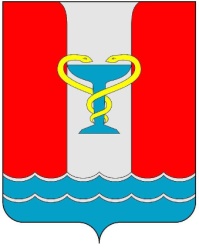 ПОСТАНОВЛЕНИЕАДМИНИСТРАЦИИПОСЕЛКА ВОЛЬГИНСКИЙ Петушинского районаВладимирской областиот 28.06.2021										№ 239Об утверждении административного регламента предоставления муниципальной услуги «Выдача разрешения на ввод объекта в эксплуатацию»  Рассмотрев протест прокуратуры Петушинского района № 5-02-2021 от15.06.2021 на положения административного регламента по предоставлению муниципальной услуги «Выдача разрешения на ввод объекта в эксплуатацию», утвержденного Постановлением администрации п. Вольгинский от 01.04.2020            № 108, руководствуясь Федеральным Законом от 06.10.2003 № 131-ФЗ «Об общих принципах организации местного самоуправления в РоссийскойФедерации»,Федеральным законом от 27.07.2010 №210-ФЗ «Об организации предоставления государственных и муниципальных услуг», Градостроительным кодексом Российской Федерации,п о с т а н о в л я ю 	1. Утвердить административный регламент предоставления муниципальной услуги «Выдача разрешения на ввод объекта в эксплуатацию» согласно приложению.2. Постановление администрации поселка Вольгинскийот 27.10.2017 №108 «Об утверждении регламента предоставления администрацией поселка Вольгинский муниципальной услуги «Выдача разрешения на ввод объекта в эксплуатацию» считать утратившим силу.3. Постановление вступает в силу со дня подписания и подлежит опубликованию в газете «Вольгинский Вестник» и размещению на официальном сайте органов местного самоуправления www.volginskiy.com.Глава администрации поселка Вольгинский                                           С.В.ГуляевПриложение к постановлению администрациипоселка Вольгинскийот 28.06.2021 № 239 Административный регламентпредоставления муниципальной услуги«Выдача разрешения на ввод объекта в эксплуатацию»1. Общие положения1.1. Административный регламент предоставления муниципальной услуги по выдаче разрешения на ввод объекта в эксплуатацию (далее – регламент) разработан в целях оптимизации административных процедур, повышения качества и доступности, определяет порядок и стандарт предоставления муниципальной услуги по выдаче разрешения на ввод объекта в эксплуатацию (далее – муниципальная услуга). Регламент также определяет особенности предоставления услуги в электронном виде и через многофункциональный центр предоставления государственных и муниципальных услуг.1.2. При предоставлении муниципальной услуги заявителем является застройщик - физическое или юридическое лицо, обеспечивающее на принадлежащем ему земельном участке или на земельном участке иного правообладателя (которому при осуществлении бюджетных инвестиций в объекты капитального строительства государственной (муниципальной) собственности органы государственной власти (государственные органы), Государственная корпорация по атомной энергии «Росатом», органы управления государственными внебюджетными фондами или органы местного самоуправления передали в случаях, установленных бюджетным законодательством Российской Федерации, на основании соглашений свои полномочия государственного (муниципального) заказчика) строительство, реконструкцию объектов капитального строительства, а также выполнение инженерных изысканий, подготовку проектной документации для их строительства, реконструкции.Интересы заявителей могут представлять иные лица, уполномоченные заявителем в установленном законом порядке.1.3. Информирование о порядке предоставления муниципальной услуги.1.3.1. Предоставление муниципальной услуги осуществляется администрацией поселка Вольгинский (далее по тексту – ОМСУ).Место нахождения: 601125, Владимирская область, Петушинский район, пос. Вольгинский, ул. Старовская, д. 12; Телефон приемной: 8(49243)7-17-41; адрес электронной почты:аdmvol@yandex.ru. Адрес официального сайта администрации поселка Вольгинский: www.volginskiy.com.Почтовый адрес: 601125, Владимирская область, Петушинский район, пос. Вольгинский, ул. Старовская, д. 12.График работы: рабочие дни с 8.00 до 17.00, обеденный перерыв с 12.00 до 13.00, выходные дни – суббота и воскресенье. Прием по вопросам предоставления муниципальной услуги ведется по месту нахождения ОМСУ по следующему графику: вторник, четверг с 8.00 до 17.00, обеденный перерыв с 12.00 до 13.00, Справочные телефоны: 8 (49243) 7-17-41, 7-16-33.Адрес электронной почты: admvol@yandex.ruИнформация о порядке предоставления муниципальных услуг в электронной форме размещается в присутственных местах (многофункциональных центрах предоставления государственных и муниципальных услуг, органах местного самоуправления).Региональный центр телефонного обслуживания: 8 (4922)-222-017, 8 (4922)-222-117.1.3.2. Муниципальная услуга предоставляется по принципу «одного окна» через государственное бюджетное учреждение Владимирской области «Многофункциональный центр предоставления государственных и муниципальных услуг Владимирской области» (далее – многофункциональный центр, МФЦ) либо в его филиалах.Местонахождение: 600005, г. Владимир, Октябрьский пр-т, д. 47, 4 этажГрафик работы: с 9-00 до 17-00Справочные телефоны: 8 (4922) 53-60-19Адрес сайта многофункционального центра в информационно-телекоммуникационной сети «Интернет»: http://33.mfc.ruАдрес электронной почты МФЦ: mfc.33@mail.ru.Информация о филиалах многофункционального центра размещена на сайте многофункционального центра.1.4. Информация о предоставлении муниципальной услуги, об услугах, которые являются необходимыми и обязательными для предоставления муниципальной услуги, формы и образцы документов размещаются:- на официальном сайте ОМСУ в информационно-телекоммуникационной сети «Интернет»: www.volginskiy.com., документы,  раздел административные регламенты.- на информационных стендах в ОМСУ; - в федеральной государственной информационной системе «Единый портал государственных и муниципальных услуг (функций)» www.gosuslugi.ru (далее – Единый портал) на странице, содержащей информацию об оказанной услуге;- на сайте многофункционального центра;- в многофункциональном центре.1.5. Предоставление информации заявителям по вопросам предоставления муниципальной услуги, в том числе о ходе предоставления муниципальной услуги осуществляется:- в устной форме при личном обращении в администрацию пос. Вольгинский или в многофункциональном центре;                              - посредством телефонной связи: 8 (49 243) 7-17-41 с 8-00 до 17-00 в рабочие дни; 8 (49 243) 6-16-01;- с использованием электронной почты: admvol@yandex.ru., mfz_petyshki@mail.ru.;- с использованием Единого портала;- через официальный сайт ОМСУ или многофункционального центрапо форме обратной связи: www.volginskiy.com., документы, раздел административные регламенты, с использованием e.mail: аdmvol@yandex.ru.; или http://33.mf-centr.ru. с использованием e.mailmfz_petyshki@mail.ru.- посредством почтового отправления: 601125, Владимирская область, Петушинский район, пос. Вольгинский, ул. Старовская, д. 12.В случае обращения за предоставлением информации посредством Единого портала, информирование заявителя о ходе выполнения запроса о предоставлении муниципальной услуги (далее – уведомление о ходе предоставления услуги) осуществляется путем направления соответствующего уведомления администрацией пос. Вольгинский в личный кабинет заявителя на Едином портале.Уведомление о ходе предоставления услуги направляется не позднее дня завершения выполнения административной процедуры.Письменное обращение за информацией о порядке предоставления муниципальной услуги должно быть рассмотрено не позднее 30 дней.	Ответ на обращение, поступившее в форме электронного документа, направляется в форме электронного документа по адресу электронной почты, указанному в обращении, или в письменной форме по почтовому адресу, указанному в обращении.1.6. В рамках предоставления муниципальной услуги заявителю обеспечивается возможность осуществить запись на прием через Единый портал, выбрав удобные для него дату и время приема.При осуществлении записи на прием ОМСУ не вправе требовать от заявителя совершения иных действий, кроме прохождения процедуры идентификации и аутентификации и указания цели приема.Запись на прием должна осуществляться посредством интерактивного сервиса Единого портала, который в режиме реального времени отражает расписание работы органа или организации, или уполномоченного сотрудника на конкретную дату с указанием свободных интервалов для записи.Сотрудник ОМСУ в течение одного рабочего дня отправляет в личный кабинет заявителя на Едином портале уведомление о записи на прием либо уведомление о необходимости указания цели приема.2. Стандарт предоставления муниципальной услуги2.1. Наименование муниципальной услуги: выдача разрешения на ввод объекта в эксплуатацию.2.2. Наименование органа, предоставляющего муниципальную услугу: администрация пос. Вольгинский.При предоставлении муниципальной услуги запрещается требовать от заявителя осуществления действий, в том числе согласований, необходимых для получения муниципальной услуги и связанных с обращением в иные государственные органы, органы местного самоуправления и организации, за исключением получения услуг, получения документов и информации, предоставляемых в результате предоставления таких услуг, включённых в перечень услуг, которые являются необходимыми и обязательными для предоставлениямуниципальной услуги.2.3. Формы подачи заявления и получения результата предоставления услуги:- очная форма – при личном присутствии заявителя в ОМСУ или МФЦ;- заочная форма – без личного присутствия заявителя (по почте, с использованием электронной почты, через Единый портал).	Муниципальную услугу в электронной форме могут получить только физические или юридические лица, зарегистрированные на Едином портале.Форма и способ получения документа и (или) информации, подтверждающих предоставление муниципальной услуги (отказ в предоставление муниципальной услуги), указываются заявителем в заявлении, если иное не установлено законодательством Российской Федерации.2.4. Результатом предоставления муниципальной услуги является выдача (направление) заявителю:- разрешения на ввод объекта в эксплуатацию;-отказа в выдаче разрешения на ввод объекта в эксплуатацию.Разрешение на ввод объекта в эксплуатацию - документ, который удостоверяет выполнение строительства, реконструкции объекта капитального строительства в полном объеме в соответствии с разрешением на строительство, проектной документацией, а также соответствие построенного, реконструируемого объекта капитального строительства требованиям к строительству, реконструкции объекта капитального строительства, установленным на дату выдачи представленного для получения разрешения на строительство градостроительного плана земельного участка, разрешенному использованию земельного участка или в случае строительства, реконструкции линейного объекта проекту планировки территории и проекту межевания территории, а также ограничениям, установленным в соответствии с земельным и иным законодательством Российской Федерации.       Орган местного самоуправления, уполномоченный на выдачу разрешений на ввод объекта в эксплуатацию, выдает указанные разрешения в отношении этапов строительства, реконструкции объектов капитального строительства в случаях, предусмотренных ч. 12 ст. 51 и ч. 3.3 ст. 52 Гр.стр. Кодекса.В заявлении о выдаче разрешения на ввод объекта в эксплуатацию в отношении этапа строительства, реконструкции объекта капитального строительства указываются сведения о ранее выданных разрешениях на ввод объекта в эксплуатацию в отношении этапа строительства, реконструкции объекта капитального строительства (при наличии).2.5. Максимальный срок предоставления муниципальной услуги составляет 5 рабочих дней со дня получения ОМСУ заявления о выдаче разрешения на ввод объекта в эксплуатацию.В течение пяти рабочих дней со дня поступления заявления о выдаче разрешения на ввод объекта в эксплуатацию проводится проверка наличия и правильности оформления документов, осмотр объекта капитального строительства и выдается заявителю разрешение на ввод объекта в эксплуатацию или отказ в выдаче такого разрешения с указанием причин отказа. В ходе осмотра построенного, реконструированного объекта капитального строительства осуществляется проверка соответствия такого объекта требованиям, указанным в разрешении на строительство, требованиям к строительству, реконструкции объекта капитального строительства, установленным на дату выдачи представленного для получения разрешения на строительство градостроительного плана земельного участка, или в случае строительства, реконструкции линейного объекта требованиям проекта планировки территории и проекта межевания территории (за исключением случаев, при которыхдлястроительства, реконструкции линейного объекта не требуется подготовка документации по планировке территории), требованиям, установленным проектом планировки территории, в случае выдачи разрешения на ввод в эксплуатацию линейного объекта, для размещения которого не требуется образование земельного участка, а также разрешенному использованию земельного участка, ограничениям, установленным в соответствии с земельным и иным законодательством РФ, требованиям проектной документации, в том числе требованиям энергетической эффективности и требованиям оснащенности объекта капитального строительства приборами учета используемых энергетических ресурсов. В случае, если при строительстве, реконструкции объекта капитального строительства осуществляется государственный строительный надзор в соответствии с частью 1 статьи 54Гр.стр. Кодекса, осмотр такого объекта органом, выдавшим разрешение на строительство, не проводится.2.6. Правовые основания для предоставления муниципальной услуги:- Градостроительный кодекс Российской Федерации от 29.12.2004 № 190-ФЗ - Федеральный закон от 27 июля 2010 года № 210-ФЗ «Об организации предоставления государственных и муниципальных услуг»;- Федеральный закон «О введении в действие Градостроительного кодекса Российской Федерации» от 29.12.2004 № 191-ФЗ;- Федеральный закон от 06.10.2003 № 131-ФЗ «Об общих принципах организации местного самоуправления в Российской Федерации»;- приказ Министерства строительства и жилищно-коммунального хозяйства Российской Федерации от 19.02.2015 № 117/пр «Об утверждении формы разрешения на строительство и формы разрешения на ввод объекта в эксплуатацию».- постановление Правительства РФ от 27.09.2011 № 797 «О взаимодействии между многофункциональными центрами предоставления государственных и муниципальных услуг и федеральными органами исполнительной власти, органами государственных внебюджетных фондов, органами государственной власти субъектов Российской Федерации, органами местного самоуправления»;- постановление Правительства РФ от 22.12.2012 № 1376 «Об утверждении Правил организации деятельности многофункциональных центров предоставления государственных и муниципальных услуг;- приказ Минэкономразвития России от 18.01.2012 № 13 «Об утверждении примерной формы соглашения о взаимодействии между многофункциональными центрами предоставления государственных и муниципальных услуг и федеральными органами исполнительной власти, органами государственных внебюджетных фондов, органами государственной власти субъектов Российской Федерации, органами местного самоуправления»;2.7. Перечень документов, необходимых для предоставления муниципальной услуги.2.7.1. Перечень документов, предоставляемых заявителем самостоятельно:1) заявление установленной формы (Приложение № 1 к Регламенту);2) документ, удостоверяющий личность заявителя или представителя заявителя в установленном законе порядке (представляется оригинал для снятия копииили копия, заверенная в установленном законом порядке);3) правоустанавливающие документы на земельный участок, если право не зарегистрировано в Едином государственном реестре прав на недвижимое имущество и сделок с ним (представляется оригинал для снятия копииили копия, заверенная в установленном законом порядке).4) акт приемки объекта капитального строительства (в случае осуществления строительства, реконструкции на основании договора строительного подряда);5) акт, подтверждающий соответствие параметров построенного, реконструированного объекта капитального строительства проектной документации (в части соответствия проектной документации требованиям, указанным в пункте 1 части 5 статьи 49 Градостроительного кодекса Российской Федерации), в том числе требованиям энергетической эффективности и требованиям оснащенности объекта капитального строительства приборами учета используемых энергетических ресурсов, и подписанный лицом, осуществляющим строительство (лицом, осуществляющим строительство, и застройщиком или техническим заказчиком в случае осуществления строительства, реконструкции на основании договора строительного подряда, а также лицом, осуществляющим строительный контроль, в случае осуществления строительного контроля на основании договора) (приложения N 2 и N 4 к Регламенту);6) документы, подтверждающие соответствие построенного, реконструированного объекта капитального строительства техническим условиям и подписанные представителями организаций, осуществляющих эксплуатацию сетей инженерно-технического обеспечения (при их наличии), а также документы, подтверждающие передачу гарантирующим поставщикам электрической энергии в эксплуатацию приборов учета электрической энергии многоквартирных домов и помещений в многоквартирных домах, подписанные представителями гарантирующих поставщиков электрической энергии (приложение N 3 к Регламенту);7) схема, отображающая расположение построенного, реконструированного объекта капитального строительства, расположение сетей инженерно-технического обеспечения в границах земельного участка и планировочную организацию земельного участка и подписанная лицом, осуществляющим строительство (лицом, осуществляющим строительство, и застройщиком или техническим заказчиком в случае осуществления строительства, реконструкции на основании договора строительного подряда), за исключением случаев строительства, реконструкции линейного объекта;8) документ, подтверждающий заключение договора обязательного страхования гражданской ответственности владельца опасного объекта за причинение вреда в результате аварии на опасном объекте в соответствии с законодательством Российской Федерации об обязательном страховании гражданской ответственности владельца опасного объекта за причинение вреда в результате аварии на опасном объекте;9) акт приемки выполненных работ по сохранению объекта культурного наследия, утвержденный соответствующим органом охраны объектов культурного наследия, определенным Федеральным законом от 25.06.2002 N 73-ФЗ "Об объектах культурного наследия (памятниках истории и культуры) народов Российской Федерации", при проведении реставрации, консервации, ремонта этого объекта и его приспособления для современного использования;10) технический план объекта капитального строительства, подготовленный в соответствии с Федеральным законом от 13.07.2015 N 218-ФЗ «О государственной регистрации недвижимости».Правительством Российской Федерации могут устанавливаться помимо предусмотренных пунктом 2.7.1 Регламента иные документы, необходимые для получения разрешения на ввод, в целях получения в полном объеме сведений, необходимых для постановки объекта капитального строительства на государственный учет.2.7.2. Перечень документов и сведений, подлежащих представлению в рамках межведомственного информационного взаимодействия:1) правоустанавливающие документы на земельный участок, в том числе соглашение об установлении сервитута, решение об установлении публичного сервитута–еслиданные сведения находятся в распоряжении органа предоставляющего муниципальную услугу;2) градостроительный план земельного участка, представленный для получения разрешения на строительство, или в случае строительства, реконструкции линейного объекта проект планировки территории и проект межевания территории (за исключением случаев, при которых для строительства, реконструкции линейного объекта не требуется подготовка документации по планировке территории), проект планировки территории в случае выдачи разрешения на ввод в эксплуатацию линейного объекта, для размещения которого не требуется образование земельного участка –если данные сведения находятся в распоряжении органа предоставляющего муниципальную услугу;3) разрешение на строительство–если данные сведения находятся в распоряжении органа предоставляющего муниципальную услугу.4) заключение органа государственного строительного надзора (в случае, если предусмотрено осуществление государственного строительного надзора в соответствии с частью 1 статьи 54 Градостроительного кодекса Российской Федерации) о соответствии построенного, реконструированного объекта капитального строительства, указанным в пункте 1 части 5 статьи 49 Градостроительного кодекса Российской Федерации, требованиям проектной документации (включая проектную документацию, в которой учтены изменения, внесенные в соответствии с частями 3.8и 3.9 статьи 49 Градостроительного кодекса Российской Федерации), в том числе требованиям энергетической эффективности и требованиям оснащенности объекта капитального строительства приборами учета используемых энергетических ресурсов, заключение уполномоченного на осуществление федерального государственного экологического надзора федерального органа исполнительной власти (далее - орган федерального государственного экологического надзора), выдаваемое в случаях, предусмотренных частью 7 статьи 54 Градостроительного кодекса Российской Федерации–если данные сведения находятся в распоряжении органа предоставляющего муниципальную услугу;Установленный выше перечень документов является исчерпывающим.Заявитель вправе самостоятельно представить документы, указанные в пункте 2.7.2 регламента.Орган, предоставляющий муниципальные услуги, не вправе требовать от заявителя:- представления документов и информации или осуществления действий, представление или осуществление которых не предусмотрено нормативными правовыми актами, регулирующими отношения, возникающие в связи с предоставлением муниципальных услуг;- представления документов и информации, в том числе подтверждающих внесение заявителем платы за предоставление муниципальных услуг, которые находятся в распоряжении органов, предоставляющих государственные услуги, органов, предоставляющих муниципальные услуги, иных государственных органов, органов местного самоуправления либо подведомственных государственным органам или органам местного самоуправления организаций, участвующих в предоставлении муниципальных услуг, в соответствии с нормативными правовыми актами Российской Федерации, нормативными правовыми актами Владимирскойобласти, муниципальнымиправовыми актами, за исключением документов, включенных в определенный частью 6 статьи 7 Федерального закона от 27.07.2010 № 210-ФЗ «Об организации предоставления государственных и муниципальных услуг» перечень документов, если иное не предусмотрено нормативными правовыми актами, определяющими порядок предоставления муниципальных услуг;- осуществления действий, в том числе согласований, необходимых для получения муниципальных услуг и связанных с обращением в иные государственные органы, органы местного самоуправления, организации, за исключением получения услуг и получения документов и информации, предоставляемых в результате предоставления муниципальной услуги;- представления документов и информации, отсутствие и (или) недостоверность которых не указывались при первоначальном отказе в приеме документов, необходимых для предоставления муниципальной услуги, либо в предоставлении муниципальной услуги, за исключением следующих случаев:а) изменение требований нормативных правовых актов, касающихся предоставления муниципальной услуги, после первоначальной подачи заявления о предоставлении муниципальной услуги;б) наличие ошибок в заявлении о предоставлении муниципальной услуги и документах, поданных заявителем после первоначального отказа в приеме документов, необходимых для предоставления муниципальной услуги, либо в предоставлении муниципальной услуги и не включенных в представленный ранее комплект документов;в) истечение срока действия документов или изменение информации после первоначального отказа в приеме документов, необходимых для предоставления муниципальной услуги, либо в предоставлении муниципальной услуги;г) выявление документально подтвержденного факта (признаков) ошибочного или противоправного действия (бездействия) должностного лица органа, предоставляющего муниципальную услугу, муниципального служащего, при первоначальном отказе в приеме документов, необходимых для предоставления муниципальной услуги, либо в предоставлении муниципальной услуги, о чем в письменном виде за подписью руководителя органа, предоставляющего муниципальную услугу, при первоначальном отказе в приеме документов, необходимых для предоставления государственной или муниципальной услуги, предусмотренной частью 1.1 статьи 16 настоящего Федерального закона, уведомляется заявитель, а также приносятся извинения за доставленные неудобства.2.8. Перечень услуг, которые являются необходимыми и обязательными для предоставления муниципальной услуги:1) технический план - выполняется кадастровым инженером;2) документы, подтверждающие соответствие построенного, реконструированного объекта капитального строительства техническим условиям–выдается организациями, осуществляющими эксплуатацию сетей инженерно-технического обеспечения.2.9. Перечень оснований для отказа в приеме документов, необходимых для предоставления муниципальной услуги:1) ненадлежащее оформление заявления;2) несоответствие прилагаемых документов документам, указанным в заявлении;3) отсутствие у лица полномочий на подачу заявления.Перечень оснований для отказа в приеме документов является исчерпывающим.При подаче заявления через Единый портал основания для отказа в приеме документов отсутствуют.2.10. Основания для отказа в предоставлении услуги отсутствуют.2.11. Исчерпывающий перечень оснований для принятия решения о мотивированном отказеввыдаче разрешения на ввод объекта в эксплуатацию является:1) непредставление документов (сведений), необходимых для предоставления муниципальной услуги в соответствии с пунктом 2.7 раздела 2 регламента обязанность по предоставлению которых возложена на заявителя;2) несоответствие объекта капитального строительства требованиям к строительству, реконструкции объекта капитального строительства, установленным на дату выдачи представленного для получения разрешения на строительство градостроительного плана земельного участка, или в случае строительства, реконструкции, капитального ремонта линейного объекта требованиям проекта планировки территории и проекта межевания территории (за исключением случаев, при которых для строительства, реконструкции линейного объекта не требуется подготовка документации по планировке территории), требованиям, установленным проектом планировки территории, в случае выдачи разрешения на ввод в эксплуатацию линейного объекта, для размещения которого не требуется образование земельного участка;3) несоответствие объекта капитального строительства требованиям, установленным в разрешении на строительство, за исключением случаев изменения площади объекта капитального строительства в соответствии с частью 6.2 статьи 55 Градостроительного кодекса Российской Федерации;4) несоответствие параметров построенного, реконструированного объекта капитального строительства проектной документации, за исключением случаев изменения площади объекта капитального строительства в соответствии с частью 6.2 статьи 55 Градостроительного кодекса Российской Федерации;.5) не передана копия схемы, отображающей расположение построенного, реконструированного объекта капитального строительства, расположение сетей инженерно-технического обеспечения в границах земельного участка и планировочную организацию земельного участка, для размещения такой копии в государственной информационной системе обеспечения градостроительной деятельности.2.12. Возможность приостановления срока предоставления муниципальной услуги законодательством не предусмотрена.2.13. Предоставление муниципальной услуги осуществляется без взимания платы.2.14. Максимальный срок ожидания в очереди при подаче заявления и при получении результата предоставления муниципальной услуги не должен превышать 15 минут. 2.15. Срок и порядок регистрации заявления на предоставление муниципальной услуги.Заявление на предоставление муниципальной услуги поданного посредством почтового или электронного отправления, в том числе через Единый портал, регистрируется в день поступления в ОМСУ. Порядок регистрации заявления на предоставление муниципальной услуги, поданное в очной форме в многофункциональный центр определяется соглашением о взаимодействии с многофункциональным центром.Заявление на предоставление муниципальной услуги в очной форме при личном обращении или через представителя регистрируется непосредственно при подаче соответствующего заявления в ОМСУ. Заявление, поданное в заочной форме регистрируется, в день поступления заявления в ОМСУ.2.16. Требования к помещениям, в которых предоставляется муниципальная услуга, к местам ожидания и приема заявителей, размещению и оформлению визуальной, текстовой и мультимедийной информации о порядке предоставления муниципальной услуги.Вход в здание оборудован информационной табличкой (вывеской), содержащей информацию о наименовании, местонахождении, режиме работы, а также о телефонных номерах справочной службы.Все помещения, в которых предоставляется муниципальная услуга, соответствуют санитарно-эпидемиологическим требованиям, правилам пожарной безопасности, нормам охраны труда.Помещения для работы с заявителями оборудуются соответствующими информационными стендами, вывесками, указателями.Места ожидания должны быть оснащены стульями или столами обеспечиваются канцелярскими принадлежностями в количестве, достаточном для оформления документов заявителями.Места предоставления муниципальной услуги оборудуются с учетом условий доступности для инвалидов в соответствии с законодательством Российской Федерации.2.17. Показатели доступности и качества муниципальной услуги.- возможность получения услуги всеми способами, предусмотренные законодательством, в том числе через Единый портал. - отсутствие превышения срока предоставления муниципальной услуги установленного пунктом 2.5 раздела 2 регламента; - отсутствие обоснованных жалоб со стороны заявителей;- взаимодействие заявителя с должностными лицами при предоставлении муниципальной услуги в электронной форме – 0.2.18. Особенности предоставления муниципальной услуги через многофункциональный центр и через Единый порталВ случае представления заявителем заявления через многофункциональный центр документ, являющийся результатом муниципальной услуги, направляется в многофункциональный центр, если иной способ получения не указан заявителем.Муниципальная услуга в электронной форме предоставляется только заявителям, зарегистрированным на Едином портале.Электронная форма заявления размещена на Едином портале.При подаче заявления в форме электронного документа с использованием Единого портала сканированные копии документов прикрепляются к нему в виде электронных файлов с соблюдением следующих требований:- формат изображений в прикрепляемом файле – JPEG, JPEG 2000 или pdf;- разрешение прикрепляемых сканированных копий не должно быть меньше 300 dpi;- размер всех прикрепляемых файлов не должен превышать 5 мегабайт.При предоставлении муниципальной услуги в электронной форме заявителю предоставляется возможность получать информацию о ходе предоставления муниципальной услуги в личном кабинете Единого портала.Основанием для регистрации запроса, направленного посредством Единого портала (далее – электронный запрос), является его поступление к специалисту уполномоченного органа, ответственного за работу с Единым порталом (далее – специалист по электронному взаимодействию).Специалист по электронному взаимодействию в течение одного рабочего дня распечатывает заявление и представленные электронные копии документов, заверяет документы подписью и печатью, формирует личное дело заявителя и передает его специалисту, ответственному за прием документов.Скан-копия либо электронный образ документа, являющиеся результатом предоставления муниципальной услуги, подписанныйусиленной квалифицированной электронной подписью уполномоченного должностного лица в соответствии с Федеральным законом от 6 апреля 2011 года № 63-ФЗ «Об электронной подписи», направляется заявителю в личный кабинет на Едином портале.При направлении результата предоставления муниципальной услуги в электронной форме в личный кабинет заявителя допускается архивирование файлов в форматы zip, rar.Общий размер файлов, направляемых в личный кабинет заявителя, не должен превышать 5 мегабайт.Получение результата предоставления муниципальной услуги в электронной форме не лишает заявителя права получить указанный результат на бумажном носителе.3. Административные процедуры3.1. Предоставление муниципальной услуги включает следующие административные процедуры:- прием, первичная проверка и регистрация заявления и приложенных к нему документов;- рассмотрение заявления и приложенных к нему документов; направление межведомственных запросов; подготовка проекта документа являющегося результатом предоставления муниципальной услуги;- принятие решения уполномоченным должностным лицом;- выдача (направление) заявителю документа являющегося результатом предоставления муниципальной услуги;3.2. Прием, первичная проверка и регистрация заявления и приложенных к нему документов.Основанием для начала административной процедуры является поступление в ОМСУ заявления с приложенными к нему документами о выдаче разрешения на ввод объекта в эксплуатациюпри личном обращении заявителя в ОМСУ или многофункциональный центр, путем почтового отправления, по электронной почте, либо через Единый портал.Ответственным за выполнение административной процедуры является специалист отдела по управлению имуществом и землеустройству администрации пос. Вольгинский  (далее – уполномоченный специалист).При проведении первичной проверки уполномоченный специалист:- проверяет документы, удостоверяющие личность заявителя либо полномочия представителя;- проверяет надлежащее оформление заявления и соответствие представленных документов документам, указанным в заявлении;- снимает копии с представленных оригиналов документов и заверяет копии (при предоставлении оригиналов документов). При установлении факта ненадлежащего оформления заявления и приложенных к нему документов, либо заявления подано не уполномоченным лицом, заявление и приложенные к нему документы не принимаются на основании пункта 2.9. регламента. После принятия заявления и документов, представленных заявителем лично уполномоченный специалиствыдает заявителю расписку в получении заявления. В случае поступления в ОМСУ заявления на оказание муниципальной услуги и документов через многофункциональный центр, уполномоченный специалист регистрирует заявление в порядке, установленном правилами внутреннего документооборота ОМСУ, фиксирует сведения о заявителе (номер дела) и дату поступления пакета документов в МФЦ.При поступлении заявления через Единый портал, заявление регистрируется в установленном порядке и заявителю в личный кабинет на Едином портале направляется соответствующее уведомление.Максимальный срок исполнения административной процедуры составляет 1 день.3.3. Рассмотрение заявления и приложенных к нему документов; направление межведомственных запросов; подготовка проекта документа являющегося результатом предоставления муниципальной услуги.Основанием для начала административной процедуры является прием к рассмотрению заявления и приложенных к нему документов.Ответственными за выполнение административной процедуры являютсяуполномоченные специалисты отдела по управлению имуществом и землеустройств:Уполномоченный специалист: 1) формирует запросы в рамках межведомственного электронного взаимодействия (путем заполнения интерактивных форм) в соответствии с требованиями, установленными Федеральным законом от 27 июля 2010 года № 210-ФЗ «Об организации предоставления государственных и муниципальных услуг». Запросы должны быть сформированы и направлены в день регистрации заявления.Межведомственное взаимодействие осуществляется в электронной форме с использованием системы межведомственного электронного взаимодействия по межведомственному запросу органа, предоставляющего муниципальную услугу, подведомственной государственному органу организации, участвующей в предоставлении государственных и муниципальных услуг, либо многофункционального центра в случаях, предусмотренных соглашением о взаимодействии.Направление межведомственного запроса на бумажном носителе допускается в случае невозможности направления запроса в электронной форме в связи с подтвержденной технической недоступностью или неработоспособностью веб-сервисов либо неработоспособностью каналов связи, обеспечивающих доступ к сервисам.Ответы на указанные межведомственные запросы готовятся и направляются соответствующими уполномоченными органами в срок, не превышающий трех рабочих дней со дня получения соответствующего запроса.2) проводит осмотр объекта капитального строительства (в случае если для данного объекта не предусмотрено осуществление государственного строительного надзора);проверяет соответствие объекта требованиям, установленным в разрешении на строительство, градостроительном плане земельного участка или в случае строительства, реконструкции линейного объекта - в проекте планировки территории и проекте межевания территории, а также требованиям проектной документации, в том числе требованиям энергетической эффективности и требованиям оснащенности объекта капитального строительства приборами учета используемых энергетических ресурсов, за исключением случаев осуществления строительства, реконструкции объекта индивидуального жилищного строительства; результаты осмотра фиксирует в акте осмотра;3) осуществляет подготовку заключения по результатам рассмотрения заявления и приложенных к нему документов;4) осуществляет подготовку проекта документа, являющегося результатом предоставления муниципальной услуги.При наличии оснований, предусмотренных пунктом 2.11 раздела 2 настоящего регламента, уполномоченный специалист готовит проект мотивированного отказа в выдаче разрешения на ввод объекта в эксплуатацию и передает его для подписания уполномоченному должностному лицу.При отсутствии оснований, предусмотренных пунктом 2.11 настоящего регламента, уполномоченный специалистготовит проект разрешения на ввод объекта в эксплуатацию, и передает его вместе с заявлением и приложенными к нему документами уполномоченному должностному лицудля подписания.Максимальный срок исполнения административной процедуры – 4 рабочихдня.3.4. Принятие уполномоченным должностным лицом решения по результатам рассмотрения заявления и приложенных к нему документов (должностное лицо).Основанием для начала административной процедуры является получение проекта документа являющегося результатом муниципальной услуги: разрешения на ввод объекта в эксплуатацию, либо мотивированный отказ в выдаче разрешения на ввод объекта в эксплуатацию, вместе с заявлением и приложенными к нему документами.Должностное лицо в течение 1 дня рассматривает проект разрешения на ввод объекта в эксплуатацию, либо проект мотивированного отказа в выдаче разрешения на ввод объекта в эксплуатацию, вместе с заявлением и приложенными к нему документами. В случае отсутствия замечаний подписывает соответствующий проект и направляет уполномоченному специалисту для выдачи (направления) заявителю. Максимальный срок исполнения данной административной процедуры - 1день.3.5. Выдача (направление) заявителю документа являющегося результатом предоставления муниципальной услуги.Основанием для начала административной процедуры является получение уполномоченным специалистом подписанных документов: разрешения на ввод объекта в эксплуатацию, либо мотивированного отказа в выдаче разрешения на ввод объекта в эксплуатацию, вместе с заявлением и приложенными к нему документами.Ответственным за выполнение административной процедуры является уполномоченный специалист.Уполномоченный специалиств день поступления к нему документов:- вносит сведения о принятом решении в регистрационный реестр (журнал);- уведомляет заявителя о принятом решении по телефону, указанному в заявлении,либо любым иным доступным способом, о готовности результата муниципальной услуги и назначает дату и время его выдачи заявителю в пределах срока административной процедуры.Уполномоченный специалист выдает с отметкой в журнале явившемуся заявителю, представителю заявителя, разрешение на ввод объекта в эксплуатацию, либо приказ об отказе в выдаче разрешения на ввод объекта в эксплуатацию вместе с документами, подлежащими возврату заявителю.В случае неявки заявителя, представителя заявителя, в назначенный день,уполномоченный специалист, в тот же день направляет заявителю документы, являющиеся результатом муниципальной услуги, заказным письмом с уведомлением о вручении на указанный в заявлении адрес, о чем в журнал (реестр) вносится соответствующая запись.Если в заявлении указано на получение результата предоставления муниципальной услуги заявителем в МФЦ (при условии,что заявление на оказание муниципальной услуги было подано через МФЦ), ОМСУ обеспечивает предоставление в МФЦ для выдачи заявителю документов, являющихся результатом оказания муниципальной услуги, в сроки предусмотренные соглашением о взаимодействии.При подаче заявления через Единый портал результат предоставления услуги направляется в личный кабинет заявителя на Едином портале в форме электронного документа, подписанного квалифицированной электронной подписью уполномоченного должностного лица в соответствии с Федеральным законом от 6 апреля 2011 года № 63-ФЗ «Об электронной подписи».Максимальный срок исполнения административной процедуры - 1день.3.6. Особенности выполнения административных процедур в многофункциональных центрах.3.6.1.Прием и обработка заявления с приложенными к нему документами на предоставление муниципальной услуги.Ответственными за выполнение административной процедуры являются специалисты МФЦ.При проверке документов специалист МФЦ устанавливает личность заявителя на основании паспорта гражданина Российской Федерации и иных документов, удостоверяющих личность заявителя в соответствии с законодательством Российской Федерации, а также проверяет соответствие копий представленных документов (за исключением нотариально заверенных) их оригиналам, а в случае обращения представителя заявителя - личность и полномочия представителя, удостоверяется в соответствии представленных документов  требованиям, установленным нормативно-правовыми актами, регламентирующими  предоставление услуги.При выявлении фактов несоответствия представленных документов требованиям, установленным нормативно-правовыми актами, регламентирующими  предоставление услуги, специалист МФЦ уведомляет заявителя о возможном наличии препятствий для предоставления услуги, разъясняет заявителю содержание недостатков, выявленных в представленных документах и предлагает принять меры по их устранению. При согласии заявителя внести изменения в комплект документов и устранить недостатки, документы возвращаются заявителю для корректировки.Если указанные недостатки можно устранить непосредственно в многофункциональном центре, специалист МФЦ разъясняет заявителю возможности их устранения.При отсутствии оснований для отказа в приеме документов, предусмотренных пунктом 2.9. регламента, документы принимаются и регистрируются в автоматизированной информационной системе МФЦ, формируется расписка в приеме документов в двух экземплярах, один из которых выдается заявителю, второй хранится в многофункциональном центре.Принятый комплект документов с сопроводительными документами передается в ОМСУ в сроки, установленные Соглашением о взаимодействии.3.6.2. Выдача результата предоставления муниципальной услуги через МФЦ. Выдача документов по результатам предоставления муниципальной услуги при личном обращении заявителя в многофункциональный центр осуществляется работником многофункционального центра, ответственным за выдачу документов в соответствии с соглашением о взаимодействии.4. Формы контроля за исполнением регламента.4.1.Текущий контроль за принятием решений, соблюдением и исполнением положений регламента и иных нормативных правовых актов, устанавливающих требования к предоставлению муниципальной услуги осуществляется специалистами организационно-правового отдела администрации пос. Вольгинскийнепосредственно при предоставлении муниципальной услуги, а также путём организации проведения проверок в ходе предоставления муниципальной услуги. По результатам проверокуполномоченный специалист даёт указания по устранению выявленных нарушений и контролирует их исполнение.Текущий контроль включает рассмотрение, принятие решений и подготовку ответов на обращения заинтересованных лиц, содержащие жалобы на решения и действия (бездействие), принимаемые (осуществляемые) в ходе предоставления муниципальной услуги.4.2. Оценка полноты и качества предоставления муниципальной услуги и последующий контроль за исполнением регламента осуществляется уполномоченным специалистом организационно-правового отделаи включает в себя проведение проверок, выявление и устранение нарушений прав заинтересованных лиц, рассмотрение предложений по повышению качества предоставления услуги и недопущению выявленных нарушений.Плановые проверки исполнения регламента осуществляются специалистом организационно-правового отделав соответствии с графиком проверок, но не реже чем раз в два года.Внеплановые проверки осуществляются уполномоченным специалистом организационно-правового отдела при наличии жалоб на исполнение Административного регламента.4.3. Персональная ответственность исполнителя закрепляется в его должностной инструкции в соответствии с требованиями законодательства.По результатам проверок лица, допустившие нарушение требований регламента, привлекаются к дисциплинарной ответственности в соответствии с Трудовым Кодексом Российской Федерации.За неправомерные решения и действия (бездействие), принимаемые (осуществляемые) в ходе предоставления муниципальной услуги, являющиеся административными правонарушениями или преступлениями, виновные лица привлекаются к ответственности в соответствии с действующим законодательством Российской Федерации.4.4. Контроль за соблюдением законодательства при предоставлении муниципальной услуги осуществляется уполномоченными органами государственной власти в порядке, установленном законодательством.4.5. Контроль за условиями и организацией предоставления муниципальной услуги в многофункциональном центре осуществляется в соответствии соглашением о взаимодействии.4.6. Порядок и формы контроля за предоставлением муниципальной услуги со стороны граждан, их объединений и организаций устанавливаются действующим законодательством Российской Федерации.5.Досудебный (внесудебный) порядок обжалования решений и действий (бездействия) ОМСУ, а также должностных лиц и муниципальных служащих ОМСУ5.1. Заявитель может обратиться с жалобой на решения и действия (бездействие) ОМСУ, должностного лица ОМСУ (исполнителя), муниципального служащего при предоставлении муниципальной услуги.Заявитель может обратиться с жалобой в том числе в следующих случаях:1) нарушение срока регистрации запроса о предоставлении муниципальной услуги;2) нарушение срока предоставления муниципальной услуги; 3) требование у заявителя документов или информации либо осуществления действий, представление или осуществление которых не предусмотрено нормативными правовыми актами Российской Федерации, нормативными правовыми актами субъектов Российской Федерации, муниципальными правовыми актами для предоставления муниципальной услуги;4) отказ в приеме документов, предоставление которых предусмотрено нормативными правовыми актами Российской Федерации, нормативными правовыми актами субъектов Российской Федерации, муниципальными правовыми актами для предоставления муниципальной услуги, у заявителя;5) отказ в предоставлении муниципальной услуги, если основания отказа не предусмотрены федеральными законами и принятыми в соответствии с ними иными нормативными правовыми актами Российской Федерации, законами и иными нормативными правовыми актами субъектов Российской Федерации, муниципальными правовыми актами;6) требование с заявителя при предоставлении муниципальной услуги платы, не предусмотренной нормативными правовыми актами Российской Федерации, нормативными правовыми актами субъектов Российской Федерации, муниципальными правовыми актами;7) отказ органа, предоставляющего муниципальную услугу, должностного лица органа, предоставляющего муниципальную услугу, в исправлении допущенных ими опечаток и ошибок в выданных в результате предоставления муниципальной услуги документах либо нарушение установленного срока таких исправлений. 8) нарушение срока или порядка выдачи документов по результатам предоставления муниципальной услуги;9) приостановление предоставления муниципальной услуги, если основания приостановления не предусмотрены федеральными законами и принятыми в соответствии с ними иными нормативными правовыми актами Российской Федерации, законами и иными нормативными правовыми актами субъектов Российской Федерации, муниципальными правовыми актами. 10) требование от заявителя при предоставлении муниципальной услуги документов или информации, отсутствие и (или) недостоверность которых не указывались при первоначальном отказе в приеме документов, необходимых для предоставления муниципальной услуги, либо в предоставлении муниципальной услуги, за исключением случаев, предусмотренных пунктом 4 части 1 статьи 7 настоящего Федерального закона.5.2. Жалоба подается лично в ОМСУ либо через МФЦ, также может быть направлена по почте, с использованием информационно-телекоммуникационной сети Интернет: официального сайта ОМСУ, через МФЦ, а также через Единый портал.В случае подачи жалобы при личном приеме заявитель представляет документ, удостоверяющий его личность, в соответствии с законодательством Российской Федерации.При поступлении жалобы многофункциональный центр обеспечивает ее передачу в ОМСУ, в порядке и сроки, которые установлены соглашением о взаимодействии между многофункциональным центром и ОМСУ (далее - соглашение о взаимодействии), но не позднее следующего рабочего дня со дня поступления жалобы.В случае, если жалобу подает представитель заявителя, он представляет документ, удостоверяющий его личность, и документ, подтверждающий его полномочия на осуществление действий от имени заявителя. При подаче жалобы в электронном виде документы, указанные в данном пункте, могут быть представлены в форме электронных документов, подписанных электронной подписью, вид которой предусмотрен законодательством Российской Федерации, при этом документ, удостоверяющий личность заявителя, не требуется.5.3. ОМСУ обеспечивает:- оснащение мест приема жалоб стульями, столом, информационным стендом, писчей бумагой и письменными принадлежностями;- информирование заявителей о порядке обжалования решений и действий (бездействия) органов, предоставляющих муниципальные услуги, их должностных лиц либо муниципальных служащих посредством размещения информации на стендах в местах предоставления муниципальных услуг, на Едином портале;- консультирование заявителей о порядке обжалования решений и действий (бездействия) органов, предоставляющих муниципальные услуги, их должностных лиц либо муниципальных служащих, в том числе по телефону, электронной почте, при личном приеме.5.4. Жалоба должна содержать:- наименование ОМСУ, фамилию, имя, отчество должностного лица ОМСУ, либо муниципального служащего, решения и действия (бездействие) которых обжалуются;- фамилию, имя, отчество (последнее - при наличии), сведения о месте жительства заявителя – для физического лица либо наименование, сведения о месте нахождения заявителя – для юридического лица, а также номер (номера) контактного телефона, адрес (адреса) электронной почты (при наличии) и почтовый адрес, по которым должен быть направлен ответ заявителю;- сведения об обжалуемых решениях и действиях (бездействии) ОМСУ, должностного лица ОМСУ либо муниципального служащего;- доводы, на основании которых заявитель не согласен с решением и действием (бездействием) ОМСУ, должностного лица ОМСУ либо муниципального служащего. Заявителем могут быть представлены документы (при наличии), подтверждающие доводы заявителя, либо их копии.5.5. Жалоба, поступившая в ОМСУ, подлежит регистрации не позднее рабочего дня, следующего за днем ее поступления.5.6. Жалоба рассматривается в течение 15 рабочих дней со дня ее регистрации, если более короткие сроки рассмотрения жалобы не установлены Правительством РФ, а в случае обжалования отказа ОМСУ, должностного лица ОМСУ в приеме документов у заявителя либо в исправлении допущенных опечаток и ошибок, либо в случае обжалования нарушения установленного срока таких исправлений - в течение 5 рабочих дней со дня ее регистрации.5.7. По результатам рассмотрения жалобы ОМСУ  принимает одно из следующих решений:- удовлетворяет жалобу, в том числе в форме отмены принятого решения, исправления допущенных ОМСУ опечаток и ошибок в выданных в результате предоставления муниципальной услуги документах, возврата заявителю денежных средств, взимание которых не предусмотрено нормативными правовыми актами Российской Федерации, нормативными правовыми актами Владимирской области, а также в иных формах. При удовлетворении жалобы уполномоченный на ее рассмотрение орган принимает исчерпывающие меры по устранению выявленных нарушений, в том числе по выдаче заявителю результата муниципальной услуги, не позднее 5 рабочих дней со дня принятия решения, если иное не установлено законодательством Российской Федерации;- отказывает в удовлетворении жалобы.5.8. ОМСУ отказывает в удовлетворении жалобы в следующих случаях:- наличие вступившего в законную силу решения суда, арбитражного суда в отношении аналогичной жалобы о том же предмете и по тем же основаниям;- подача жалобы лицом, полномочия которого не подтверждены в порядке, установленном законодательством Российской Федерации;- наличие решения, принятого ранее этим же ОМСУ по результатам рассмотрения жалобы в отношении того же заявителя и по тому же предмету жалобы.5.9. В случае, если в компетенцию ОМСУ не входит принятие решения в отношении жалобы, ОМСУ в течение 3 рабочих дней со дня ее регистрации направляет жалобу в уполномоченный на ее рассмотрение орган и в письменной форме информирует заявителя о перенаправлении жалобы.При этом срок рассмотрения жалобы исчисляется со дня регистрации жалобы в уполномоченном на ее рассмотрение органе.5.10. Не позднее дня, следующего за днем принятия решения, указанного в пункте 5.5 данного раздела регламента, заявителю направляется мотивированный ответ о результатах рассмотрения жалобы в письменной форме и по желанию заявителя в электронной форме.5.11. В случае установления в ходе или по результатам рассмотрения жалобы признаков состава административного правонарушения или преступления должностное лицо, наделенное полномочиями по рассмотрению жалоб, незамедлительно направляет имеющиеся материалы в органы прокуратуры. Приложение N 1
к РегламентуГлаве администрациипоселка Вольгинский________________________________________________ (должность, Ф.И.О. руководителяоргана местного самоуправления)
от _______________________________________________(наименование застройщика(Ф.И.О. - для физических лиц,
_________________________________________________
полное наименование организации,ИНН - для юридических лиц),_____________________________________________________________________________________________________________почтовый индекс, адрес,
________________________________________________адрес электронной почты,
________________________________________________контактный телефон)ЗАЯВЛЕНИЕ о выдаче разрешения на ввод объекта в эксплуатациюПрошу выдать разрешение на ввод объекта в эксплуатацию ________________________________________________________________________________________________________________(указывается наименование объекта капитального строительства или описаниеэтапа,_________________________________________________________________________________,если необходимо разрешение на ввод в эксплуатацию этапа строительства, реконструкции)расположенного по адресу: _________________________________________________________                             (адрес объекта капитального строительства в соответствии с государственным адресным ____________________________________________________________________реестром с указанием реквизитов  документов о присвоении, об изменении адреса или строительный адрес, кадастровый номер земельного участка)Сведения  о  ранее  выданных  разрешениях  на ввод объекта в эксплуатацию в отношении   этапа   строительства,   реконструкции   объекта   капитального строительства (при наличии) ____________________________________________________________________________________________________________________________________________________________(указывается документ, его реквизиты и наименование органа, его выдавшего)
Приложения:-   правоустанавливающие  документы  на  земельный  участок,  в  том  числе соглашение  об  установлении  сервитута, решение об установлении публичного сервитута _________________________________________________________________________________(наименование, номер и дата выдачи)-  градостроительный план земельного участка, проект планировки территории,проект межевания территории ______________________________________________________________(наименование, номер и дата выдачи, кем выдан)- разрешение на строительство ________________________________________________________________________________________________________________________________________(номер и дата выдачи, кем выдано)-  акт  приемки  объекта капитального строительства (в случае осуществления строительства, реконструкции на основании договора строительного подряда)__________________________________________________________________________________(номер, дата, наименование организации, осуществившей строительство)-     акт,    подтверждающий    соответствие    параметров    построенного,реконструированного    объекта    капитального    строительства   проектной документации,  в  том  числе  требованиям  энергетической  эффективности  и требованиям оснащенности объекта капитального строительства приборами учета используемых  энергетических  ресурсов, и подписанный лицом, осуществляющим строительство _____________________________________________________________________(дата, наименование организации, осуществившей строительство)-  документы, подтверждающие соответствие построенного, реконструированного объекта  капитального  строительства  техническим  условиям  и  подписанные представителями  организаций,  осуществляющих  эксплуатацию  сетей инженерно-технического обеспечения (при их наличии)__________________________________________________________________________________(наименование инженерных сетей; наименование эксплуатирующей организации)-  схема,  отображающая  расположение  построенного,  реконструированного объекта  капитального  строительства,   расположение  сетей инженерно-технического  обеспечения  в  границах  земельного  участка  и планировочную  организацию  земельного  участка  и  подписанная  лицом,осуществляющим  строительство,  за  исключением  случаев  строительства,реконструкции линейного объекта _________________________________________________________________(лицо, подготовившее схему)-  заключение органа государственного строительного надзора (в случае, если предусмотрено   осуществление   государственного  строительного  надзора  в соответствии  с  частью  1  статьи 54 Градостроительного кодекса Российской Федерации)   о   соответствии   построенного,  реконструированного  объекта капитального  строительства  требованиям  проектной  документации  (включая проектную   документацию,   в   которой   учтены   изменения,  внесенные  в соответствии  с  частями  3.8  и  3.9  статьи 49 Градостроительного кодекса Российской Федерации), в том числе требованиям энергетической эффективности и  требованиям  оснащенности  объекта  капитального строительства приборами учета  используемых  энергетических ресурсов, заключение уполномоченного на осуществление    федерального   государственного   экологического   надзора федерального  органа  исполнительной  власти  (далее  -  орган федерального государственного    экологического    надзора),   выдаваемое   в   случаях,предусмотренных  частью 7 статьи 54  Градостроительного кодекса  Российской Федерации ____________________________________________________________________________________________________________________________________________________________________(номер и дата выдачи, кем выдано)-  документ,  подтверждающий  заключение договора обязательного страхования гражданской  ответственности владельца опасного объекта за причинение вреда в  результате  аварии на опасном объекте в соответствии с законодательством Российской    Федерации    об    обязательном    страховании    гражданской ответственности владельца опасного объекта за причинение вреда в результате аварии на опасном объекте _________________________________________________________________________________(номер и дата выдачи)- акт приемки выполненных работ по сохранению объекта культурного наследия,утвержденный  соответствующим органом охраны объектов культурного наследия,определенным  Федеральным  законом  от  25.06.2002  N 73-ФЗ, при проведении реставрации,  консервации,  ремонта  этого объекта и его приспособления для современного использования _____________________________________________________________________________________________________________________________________________________(номер и дата выдачи, кем выдан)-  технический  план  объекта  капитального строительства, подготовленный в соответствии    с    Федеральным    законом   от   13.07.2015   N 218-ФЗ "О государственной регистрации недвижимости" _________________________________________________________(кем и когда подготовлен;__________________________________________________________________________________номер и дата выдачи квалификационного аттестата кадастрового инженера,орган, выдавший данный аттестат, дата внесения сведений о кадастровоминженере в государственный реестр кадастровых инженеров)Сведения об объекте капитального строительства __________________________________________________________________________________(общая площадь; строительный объем, в т.ч. подземной части; количество__________________________________________________________________________________этажей, в т.ч. подземных; площадь застройки; материалы фундаментов, стен,__________________________________________________________________________________кровли; протяженность; мощность, класс энергоэффективности здания)
Застройщик _________________________________________    ___________________                 (Ф.И.О./должность, Ф.И.О.)                  (подпись)
"__" __________ 20__ г.                                  М.П. (при наличии)Результат предоставления муниципальной услуги прошу выдать:Приложение N 2
к РегламентуАКТ, подтверждающий соответствие параметров построенного, реконструированного объекта капитального строительства проектной документации, в том числе требованиям энергетической эффективности и требованиям оснащенности объекта капитального строительства приборами учета используемых энергетических ресурсов

Название объекта <*> _____________________________________________________________________________________________________________________________________________________________________________Застройщик (технический заказчик) _________________________________________________________________(наименование организации, Ф.И.О. физического лица)Адрес объекта ____________________________________________________________________________________
Заказчик _________________________________________________________________________________________
Лицо, осуществляющее строительный контроль <**> ____________________________________________________________________________________________________________________________________________________
Проектная документация разработана ________________________________________________________________________________________________________________________________________________________________
Строительство осуществлялось <***> _______________________________________________________________________________________________________________________________________________________________
на основании договора от "____"______________20____ N _____________________
Класс энергоэффективности: "___" _________________________________________________________________Заключение экспертизы по проектной документации <*****>выдано _______________________________________________________________________________________________(наименование организации, осуществляющей экспертизу проектнойдокументации)
______________________ "____" _____________ _______ г. N __________________
Характеристика  строительства: новое строительство, реконструкция (ненужное зачеркнуть).
Объекты    вспомогательного    назначения    (наименование    и    основные характеристики):1) ________________________________________________________________________2) ________________________________________________________________________3) ________________________________________________________________________    Параметры   построенного   (реконструированного)  объекта  капитального строительства (ненужное зачеркнуть)______________________________________________________________________________________________(наименование объекта <*>)соответствуют  утвержденной проектной документации, в том числе требованиям энергетической  эффективности  и требованиям оснащенности объекта приборами учета используемых энергетических ресурсов.    Размещение   объектов   на   земельном   участке   соответствует  схеме планировочной   организации  земельного  участка,  утвержденной  в  составе проектной документации.
________________________________  ________________  _______________________(должность лица,                      (подпись)             (Ф.И.О.)осуществляющего строительство)
                                             "___" ______________ 20__ года             М.П.
________________________________  ________________  _______________________(должность застройщика или            (подпись)             (Ф.И.О.)технического заказчика)
                                             "___" ______________ 20__ года             М.П.
________________________________  ________________  _______________________(должность лица, осуществляющего      (подпись)             (Ф.И.О.)строительный контроль) <**>                                             "___" ______________ 20__ года             М.П.
________________________________  ________________  _______________________(должность ответственного  представителя (подпись)             (Ф.И.О.)проектной организации) <******>                                             "___" ______________ 20__ года             М.П.    --------------------------------<*>  Наименование  объекта указывается в точном соответствии с утвержденным проектом.<**> В случае осуществления строительного контроля на основании договора.<***> Указывается название генерального подрядчика.<****>  Показатели  мощности  объекта  указываются  в  зависимости  от  его назначения.<*****> В случае, если в соответствии с градостроительным законодательством проведение   экспертизы   проектной  документации  не  требуется,  в  графу вписываются слова "не требуется".<******>  В  случае,  если  не предусмотрено осуществление государственного строительного надзора.Приложение N 3к РегламентуДОКУМЕНТ, подтверждающий соответствие построенного, реконструированного объекта капитального строительства техническим условиямна ____________________________________________________________________________________________(наименование вида инженерного обеспечения: водоснабжение, электроснабжение и т.п.)Объект: _______________________________________________________________________________________(наименование объекта в соответствии с утвержденным проектом)______________________________________________________________________________________________.
Адрес объекта __________________________________________________________________________________.
Застройщик (технический заказчик) _______________________________________________________________________________________________________________________________________________________________(наименование организации, Ф.И.О. физического лица)
Строительство (реконструкция) осуществлялось в соответствии  с техническими условиями N ________________________________ от __________________________,выданными ____________________________________________________________________________________________________________________________________________________________________________________.(название организации, выдавшей ТУ)
Проектная документация разработана _________________________________________________________________________________________________________________________________________________________________(наименование лица, выполнившего соответствующий раздел проекта)________________________________________________________________________________________________.
Работы производились ____________________________________________________________________________________________________________________________________________________________________________.(наименование организации, выполнившей соответствующий вид работ)
Заключение:В результате осмотра объекта _____________________________________________________________________________________________________________________________________________________________________(наименование объекта в соответствии с утвержденным проектом)установлено,  что  работы  выполнены  в  полном  объеме  в  соответствии  с техническими  условиями  и  позволяют обеспечить бесперебойную и безопасную эксплуатацию  объекта,  отвечающую  действующим  требованиям нормативно-технических документов, технических регламентов.________________________________________________________________________________________________________________________________________________________________________________________________(наименование инженерных сетей и сооружений)
приняты в установленном законом порядке на баланс, обслуживание ______________________________________________________________________________________________________________________________________(наименование организации, принявшей сети на баланс или обслуживание)
_________________________________________  ______________  __________________________(должность представителя  организации осуществляющей, (подпись)             (Ф.И.О.)эксплуатацию сетей инженерно-технического обеспечения)
                                             "___" ______________ 20__ года            М.П.Приложение N 4
к РегламентуАКТ,подтверждающий соответствие параметров построенного, реконструированного линейного объекта проектной документации, в том числе требованиям энергетической эффективности и требованиям оснащенности объекта капитального строительства приборами учета используемых энергетических ресурсов

Название объекта <*> ______________________________________________________
___________________________________________________________________________
Адрес объекта _____________________________________________________________
Застройщик (технический заказчик) ____________________________________________________________________________________________________________________            (наименование организации, Ф.И.О. физического лица)Адрес объекта _____________________________________________________________
Заказчик __________________________________________________________________
Лицо, осуществляющее строительный контроль <**> ______________________________________________________________________________________________________
Проектная документация разработана ________________________________________
Заключение экспертизы по проектной документации выдано ___________________________________________________________________________      (наименование организации, осуществляющей экспертизу проектной                                документации)______________________________ "___" _________ _______ г. N _______________
Строительство осуществлялось <***> ___________________________________________________________________________________________________________________на основании договора от "___" ________________ 20___ N ___________________
Характеристика строительства: новое строительство, реконструкция                  (ненужное зачеркнуть).
Параметры построенного (реконструированного) линейного объекта ___________________________________________________________________________                        (наименование объекта <*>)___________________________________________________________________________
соответствуют  утвержденной проектной документации, в том числе требованиям энергетической  эффективности  и требованиям оснащенности объекта приборами учета используемых энергетических ресурсов.    Размещение  линейного  объекта на земельном участке соответствует схеме его размещения, утвержденной в составе проектной документации.

________________________________  ________________  _______________________(должность лица,                      (подпись)             (Ф.И.О.)осуществляющего строительство)
                                             "___" ______________ 20__ года             М.П.
________________________________  ________________  _______________________(должность застройщика или            (подпись)             (Ф.И.О.)технического заказчика)
                                             "___" ______________ 20__ года             М.П.
________________________________  ________________  _______________________(должность лица, осуществляющего      (подпись)              (Ф.И.О.)строительный контроль) <**>                                             "___" ______________ 20__ года             М.П.
________________________________  ________________  _______________________(должность ответственного             (подпись)              (Ф.И.О.)представителя проектнойорганизации) <****>                                             "___" ______________ 20__ года             М.П.
    --------------------------------<*>  Наименование  объекта указывается в точном соответствии с утвержденным проектом.<**> В случае осуществления строительного контроля на основании договора.<***> Указывается название генерального подрядчика.<****>  В  случае,  если  не  предусмотрено  осуществление государственного строительного надзора.(выдать лично в ОМСУ, в МФЦ; отправить по почте, по электронной почте)(выдать лично в ОМСУ, в МФЦ; отправить по почте, по электронной почте)(выдать лично в ОМСУ, в МФЦ; отправить по почте, по электронной почте)(выдать лично в ОМСУ, в МФЦ; отправить по почте, по электронной почте)(выдать лично в ОМСУ, в МФЦ; отправить по почте, по электронной почте)(выдать лично в ОМСУ, в МФЦ; отправить по почте, по электронной почте)(выдать лично в ОМСУ, в МФЦ; отправить по почте, по электронной почте)(выдать лично в ОМСУ, в МФЦ; отправить по почте, по электронной почте)(выдать лично в ОМСУ, в МФЦ; отправить по почте, по электронной почте)(выдать лично в ОМСУ, в МФЦ; отправить по почте, по электронной почте)Застройщик(фамилия, имя, отчество (для граждан); (фамилия, имя, отчество (для граждан); (подпись)(подпись)наименование, фамилия, имя, отчество, должность руководителя, печать (для юридических лиц)наименование, фамилия, имя, отчество, должность руководителя, печать (для юридических лиц)наименование, фамилия, имя, отчество, должность руководителя, печать (для юридических лиц)наименование, фамилия, имя, отчество, должность руководителя, печать (для юридических лиц)наименование, фамилия, имя, отчество, должность руководителя, печать (для юридических лиц)наименование, фамилия, имя, отчество, должность руководителя, печать (для юридических лиц)наименование, фамилия, имя, отчество, должность руководителя, печать (для юридических лиц)наименование, фамилия, имя, отчество, должность руководителя, печать (для юридических лиц)""""г.Документы принялДокументы принял(фамилия, имя, отчество, должность)(фамилия, имя, отчество, должность)(подпись)(подпись)""""г.Основные параметры объекта строительстваОсновные параметры объекта строительстваОсновные параметры объекта строительстваОсновные параметры объекта строительстваОсновные параметры объекта строительстваОсновные параметры объекта строительстваОсновные параметры объекта строительстваN п/пНаименование параметраЕдиница измеренияЕдиница измеренияПо утвержденной проектной документацииПо утвержденной проектной документацииПостроенного объекта12334451.Общая площадь объектакв. мкв. м2.Количество этажей надземныхэтажэтаж3.Количество этажей подземныхэтажэтаж4.Строительный объем, в т.ч. подземной частикуб. мкуб. м5.Высота этажей надземныхмм6.Высота этажей подземныхмм7.Отметка заглубления подземной частимм8.Высота объекта, отметка наивысшей точкимм9.Шаг несущих стен, колоннмм10.Пролетмм11.Площадь застройки зданиякв. мкв. м12.Иные параметрыВиды инженерного обеспечения объекта:
Виды инженерного обеспечения объекта:
Виды инженерного обеспечения объекта:
Виды инженерного обеспечения объекта:
Виды инженерного обеспечения объекта:
Виды инженерного обеспечения объекта:
Виды инженерного обеспечения объекта:
водопровод, канализация, электроснабжение, газоснабжение,водопровод, канализация, электроснабжение, газоснабжение,водопровод, канализация, электроснабжение, газоснабжение,водопровод, канализация, электроснабжение, газоснабжение,водопровод, канализация, электроснабжение, газоснабжение,водопровод, канализация, электроснабжение, газоснабжение,водопровод, канализация, электроснабжение, газоснабжение,теплоснабжение, связь, централизованное или индивидуальноетеплоснабжение, связь, централизованное или индивидуальноетеплоснабжение, связь, централизованное или индивидуальноетеплоснабжение, связь, централизованное или индивидуальноетеплоснабжение, связь, централизованное или индивидуальноетеплоснабжение, связь, централизованное или индивидуальноетеплоснабжение, связь, централизованное или индивидуальноеИнженерное оборудование внутреннееИнженерное оборудование внутреннееИнженерное оборудование внутреннееИнженерное оборудование внутреннееИнженерное оборудование внутреннееИнженерное оборудование внутреннееИнженерное оборудование внутреннееN п/пНаименованиеНаименованиеПо утвержденной проектной документацииПо утвержденной проектной документацииПостроенного объектаПостроенного объекта1.ЭлектроснабжениеЭлектроснабжение2.ВодоснабжениеВодоснабжение3.ГазоснабжениеГазоснабжение4.ОтоплениеОтопление5.ВодоотведениеВодоотведение6.СвязьСвязь7.ВентиляцияВентиляцияНаружные сетиНаружные сетиНаружные сетиНаружные сетиN п/пПротяженность, мПо утвержденной проектной документацииПостроенного объекта1.Электроснабжение2.Водоснабжение3.Газоснабжение4.Отопление5.Водоотведение6.Связь7.ВентиляцияКонструкции и материалыКонструкции и материалыКонструкции и материалыКонструкции и материалыN п/пКонструктивный элементКонструктивное решение и материалКонструктивное решение и материалПо утвержденной проектной документацииПостроенного объекта1.Фундаменты2.Наружные стены3.Внутренние стены, перегородки4.Перекрытия5.Крыша6.КровляОсновные показатели мощности объекта <****>Основные показатели мощности объекта <****>Основные показатели мощности объекта <****>Основные показатели мощности объекта <****>Основные показатели мощности объекта <****>Наименование показателяПо утвержденной проектной документацииПо утвержденной проектной документацииПостроенного объектаПостроенного объектаКоличество секций
Количество квартир, в т.ч.1-комнатных;2-комнатных;3-комнатных;4-х и более комнатныхКоличество рабочих мест
Производительность
Вместимость
Иные показатели:
Показатели энергетической эффективностиПоказатели энергетической эффективностиПоказатели энергетической эффективностиПоказатели энергетической эффективностиПоказатели энергетической эффективностиНаименование показателяНормативное значениеНормативное значениеПостроенного объектаПостроенного объектаУдельная величина расхода энергетических ресурсов, в том числе:- тепловой энергии, Гкал- электрической энергии, кВТ- газа, куб. мНаличие приборов учета, в том числе:- тепловой энергии, Гкал- электрической энергии, кВТ- газа, куб. мИные показатели:Комплексные показатели энергоэффективностиКомплексные показатели энергоэффективностиКомплексные показатели энергоэффективностиКомплексные показатели энергоэффективностиКомплексные показатели энергоэффективностиРасчетный удельный расход тепловой энергии на отопление зданиякДж/(м2·С·сут)кДж/(м2·С·сут)кДж/(м3·С·сут)кДж/(м3·С·сут)Нормативный удельный расход тепловой энергии на отопление зданиякДж/(м2·С·сут)кДж/(м2·С·сут)кДж/(м3·С·сут)кДж/(м3·С·сут)Сведения о применяемых приборах учетаСведения о применяемых приборах учетаОбъект измеренияНаименование прибораТеплоснабжениеЭлектропотреблениеВодопотреблениеОсновные параметры объекта строительстваОсновные параметры объекта строительстваОсновные параметры объекта строительстваОсновные параметры объекта строительстваОсновные параметры объекта строительстваN п/пНаименование параметраЕдиница измеренияПо утвержденной проектной документацииПостроенного объекта123451.Общая протяженностьм2.Мощность (давление, напряжение, пропускная способность, категория и т.д.)Для трубопроводов:Для трубопроводов:Для трубопроводов:Для трубопроводов:Для трубопроводов:3.Способ прокладки (наземный, надземный, подземный)4.Диаметр трубысм5.Высота прокладки (при надземном способе)м6.Глубина заложения (при подземной прокладке)м7.Материал:Материал:Материал:Материал:ТрубОпор (при надземной прокладке)Для дорог:Для дорог:Для дорог:Для дорог:8.Ширина дороги в границах полосы отводам9.Ширина полосы (колеи) движениям10.Число полос движения11.Расчетная скорость движениякм/ч